かみっこチャレンジ　１ねんせい③　＜５がつ ついたち（きん）～５がつ　ようか（きん）＞きょうかたんげんないようと　やりかたきょうざいこくごしょしゃ○うんぴつれんしゅう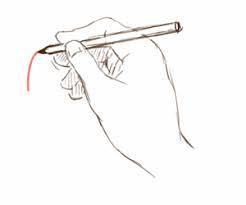 ①ただしい　しせいと、ただしい　もちかたを　かくにんしよう。②いろいろな　せんを　かいてみよう。※一度やったプリントでも、新しいものでもよいです。ぷりんと※「運筆練習」とネット検索すると、いろいろなプリントがあります。こくごしょしゃ○かいてみようひらがなのれんしゅう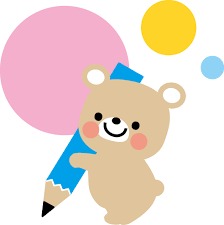 ①ただしい　しせいと、ただしい　もちかたを　かくにんしよう。②ゆびで　５かい　なぞってから、えんぴつで　ゆっくり　かいてみよう。（かきじゅん：あか→あお→みどり→だいだい）※国語のノートにも練習してみてください。たのしいおけいこ「ひらがな」の９～１０ページ「さ、ふ、た、は」さんすう○どきどき　がっこう・ものの　あつまりにちゅうもく　しよう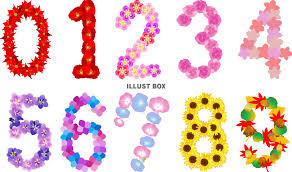 ・せんで　むすんで　くらべてみよう・ぶろっくを　つかって　くらべてみよう①きょうかしょ（２、３ぺーじ）の　えのみちを、ゆびで　なぞってみよう。②みちの　まわりには、どんな　ものが　あるのか　いってみよう。③なかまを　みつけて、○で　かこもう。※教科書の右下の見本を見ながら、仲間を囲めるように声をかけてください。きょうかしょの２～７ぺーじすうずぶろっく※学校の物を貸し出します。さんすうどりるの②③④※教科書が終わったら、ドリルに挑戦してください。問題を読んだり、補足説明したりするなどご支援をお願いします。さんすう○どきどき　がっこう・ものの　あつまりにちゅうもく　しよう・せんで　むすんで　くらべてみよう・ぶろっくを　つかって　くらべてみよう①４ぺーじの　とりは　みんな　すばこに　はいれるか、かんがえよう。とりと　すばこを　せんで　むすんでみよう。②５ぺーじの　ちょうと　はな、かえると　はっぱは　どちらが　おおいのか　かんがえて、せんで　むすんで　たしかめよう。きょうかしょの２～７ぺーじすうずぶろっく※学校の物を貸し出します。さんすうどりるの②③④※教科書が終わったら、ドリルに挑戦してください。問題を読んだり、補足説明したりするなどご支援をお願いします。さんすう○どきどき　がっこう・ものの　あつまりにちゅうもく　しよう・せんで　むすんで　くらべてみよう・ぶろっくを　つかって　くらべてみよう①６ぺーじの　じょうろと　ばけつ、７ぺーじの　さくらと　しろいはなは、どちらが　おおいか　かんがえよう。②せんで　むすんだり、ぶろっくを　おいたりして　しらべよう。※ブロックを置いた後、右下のマスにブロックを揃えて比較させてください。きょうかしょの２～７ぺーじすうずぶろっく※学校の物を貸し出します。さんすうどりるの②③④※教科書が終わったら、ドリルに挑戦してください。問題を読んだり、補足説明したりするなどご支援をお願いします。せいかつ○きれいにさいてね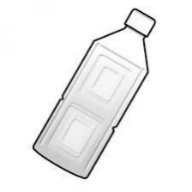 ①ぺっとぼとるで　じょうろを　つくろう。※ペットボトルのキャップに３、４つ穴を開けてください。油性ペンで名前や絵、模様を描いたら完成です。せいかつ○かつどうべんりてちょう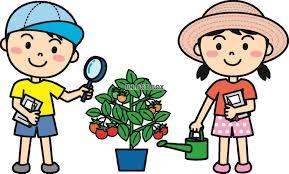 ①ようちえん、ほいくえんでも　やっていたかな？きょうかしょを　みて、しっていると　べんりなことを　かくにんしよう。きょうかしょの　115～122ぺーじ